IMPLEMENTASI XML WEB SERVICE MENGGUNAKAN PHP/SOAP PADA LAYANAN PERPUSTAKAAN UNIVERSITAS KRISTEN DUTA WACANA YOGYAKARTASKRIPSI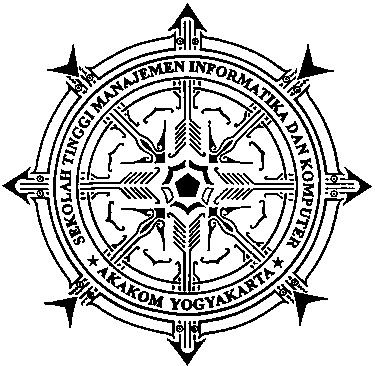 Disusun Oleh :AGUS SONNY HARIYADI	No. Mhs 	:	065610129	Jurusan	:	Sistem Informasi 	Jenjang	:	Strata Satu (S1)SEKOLAH TINGGI MANAJEMEN INFORMATIKA DAN KOMPUTERAKAKOMYOGYAKARTA2010